«Память в сердце храня", под таким названием состоялся торжественный митинг, посвященный памятной дате 79 годовщине освобождения                 п. Виноградный от немецко - фашистских захватчиков. В нем приняли участие: Администрация Синегорского сельского поселения,  жители поселка, работники социального обслуживания, педагогический состав и учащиеся МБОУ СОШ №15.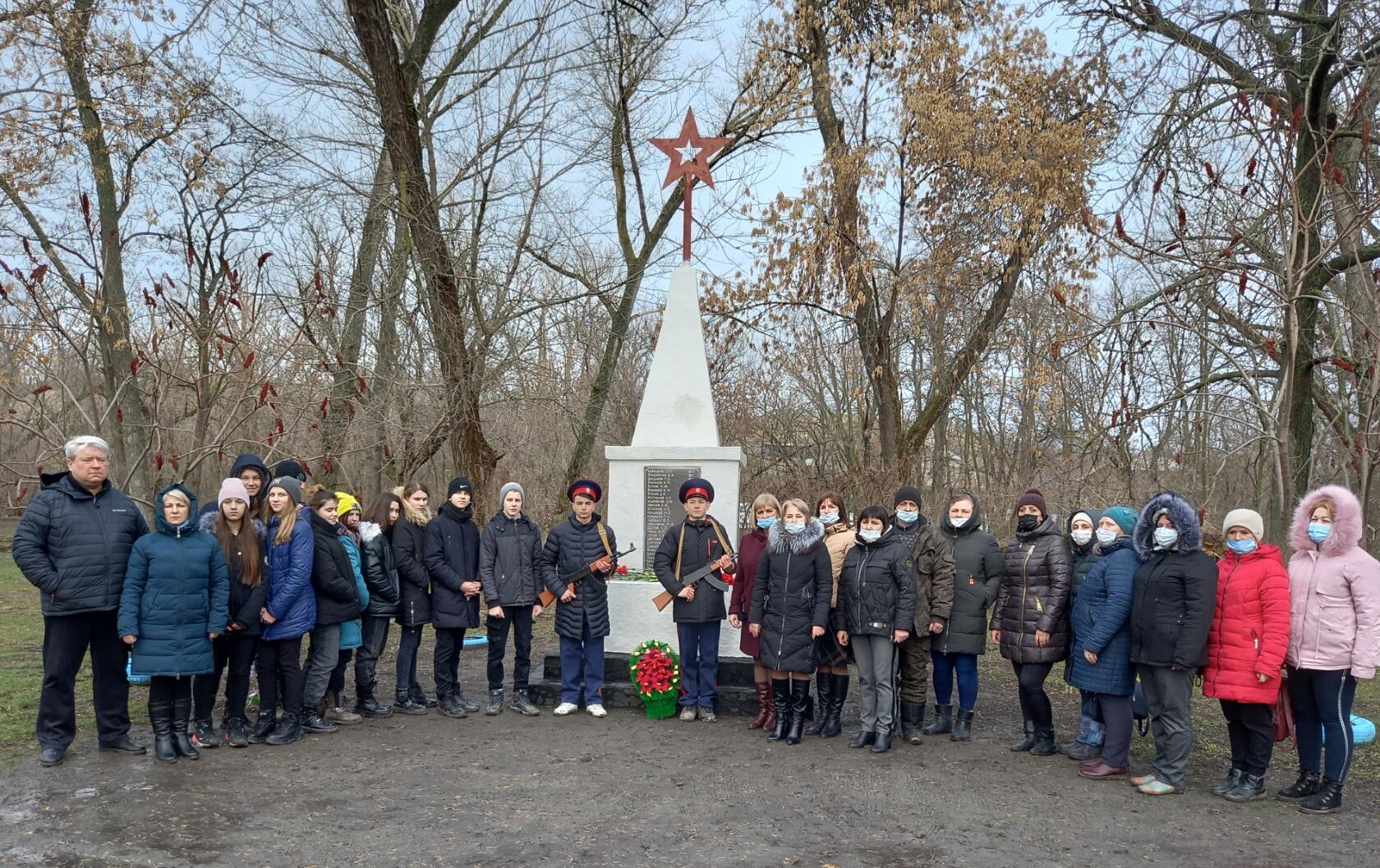 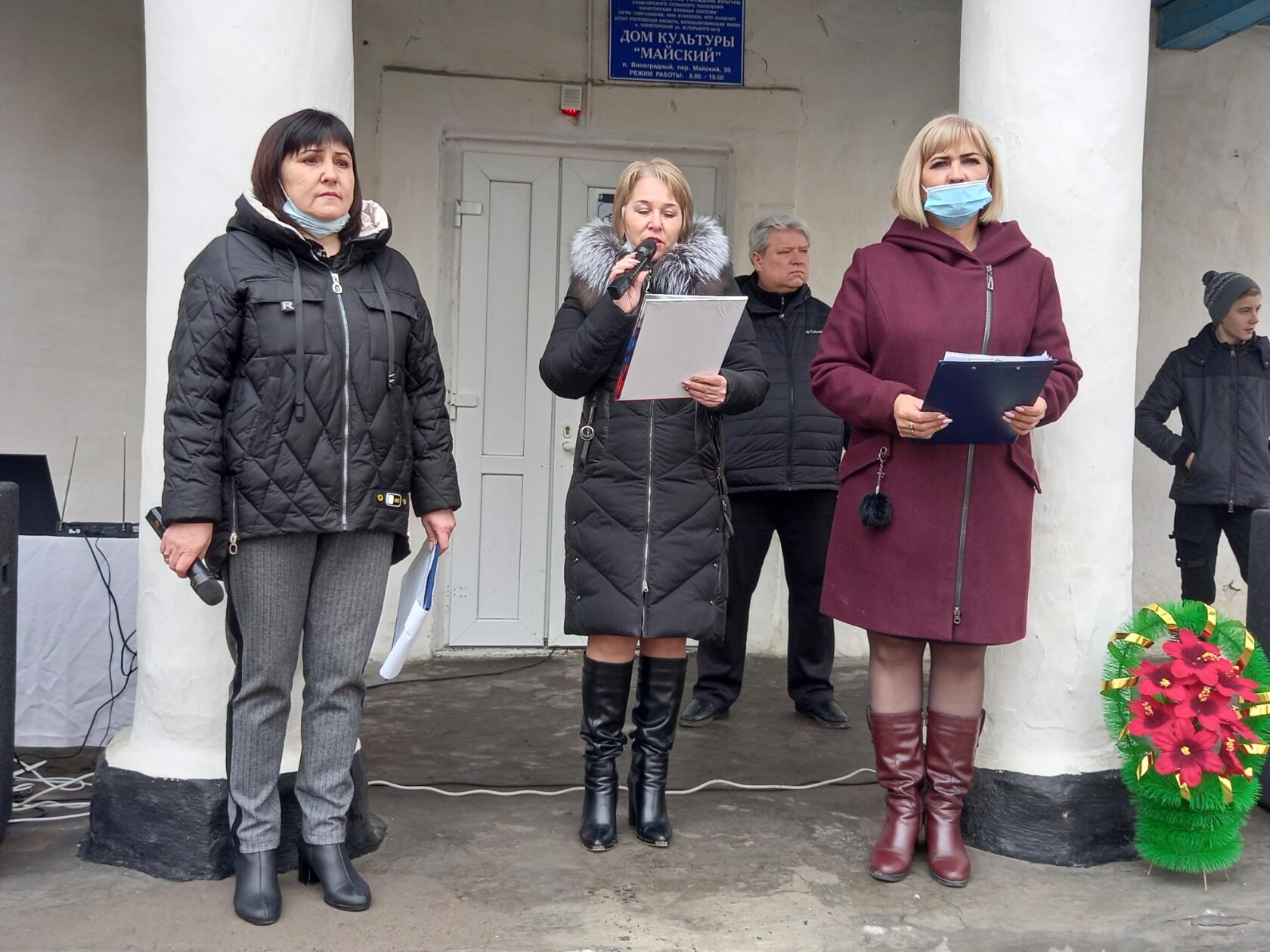 